В соответствии со статьей 21 Федерального закона от 31.07.2020 №248 –ФЗ «О государственном контроле (надзоре) и муниципальном контроле в Российской Федерации», Администрация Варнавинского района постановляет:1. Утвердить документ (предписание), используемый при осуществлении муниципального жилищного контроля на территории Варнавинского района Нижегородской области уполномоченным органом в области муниципального жилищного контроля.2. Контроль над исполнением постановления возложить на заместителя главы администрации Варнавинского района Нижегородской области Т.Н. Пеплову.Глава местного самоуправления                                                          С.А. СмирновУТВЕРЖДЕНОПостановлением Администрации Варнавинского районаНижегородской областиот ____________ №______ПРЕДПИСАНИЕ №____об устранении нарушений жилищного законодательства«__»____________20__г.                                         _________________________(место составления)На основании пункта 9 статьи 14 Жилищного кодекса РФ и Акта проведения проверки соблюдения требований законодательства в области жилищных отношений ПРЕДПИСЫВАЮ:___________________________________________________________(полное и сокращенное наименование проверяемого юридического лица, Ф.И.О. индивидуального предпринимателя, которому выдается предписание)Лицо, которому выдано предписание, обязано отправить информацию о выполнении пунктов настоящего предписания в адрес органа муниципального контроля не позднее чем через 7 дней по истечении срока выполнения соответствующих пунктов предписания.____________________________________________________(наименование должностного лица) (подпись) фамилия, имя, отчествоМ.П.Предписание получено:____________________________________________________(Должность, фамилия, имя, отчество)                              (подпись)ДатаОт 07.12.2021г.	  			                                   № 849Об утверждении документа (предписания), используемого при осуществлении муниципального жилищного контроля№
п/пСодержание предписанияСрок исполненияОснование (ссылка на нормативный правовой акт)23412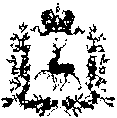 